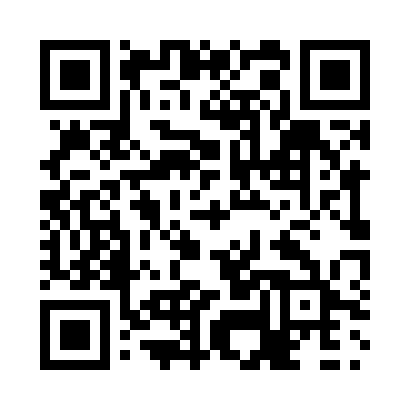 Prayer times for Bear Island, Ontario, CanadaWed 1 May 2024 - Fri 31 May 2024High Latitude Method: Angle Based RulePrayer Calculation Method: Islamic Society of North AmericaAsar Calculation Method: HanafiPrayer times provided by https://www.salahtimes.comDateDayFajrSunriseDhuhrAsrMaghribIsha1Wed4:246:041:176:208:3210:122Thu4:226:021:176:218:3310:143Fri4:206:011:176:218:3410:164Sat4:185:591:176:228:3610:185Sun4:155:581:176:238:3710:206Mon4:135:561:176:248:3810:227Tue4:115:551:176:258:3910:248Wed4:095:531:176:258:4110:269Thu4:075:521:176:268:4210:2810Fri4:055:511:176:278:4310:3011Sat4:035:491:176:288:4510:3212Sun4:015:481:176:288:4610:3413Mon3:595:471:176:298:4710:3614Tue3:575:451:176:308:4810:3715Wed3:555:441:176:318:5010:3916Thu3:535:431:176:318:5110:4117Fri3:515:421:176:328:5210:4318Sat3:495:411:176:338:5310:4519Sun3:475:401:176:348:5410:4720Mon3:465:391:176:348:5610:4921Tue3:445:381:176:358:5710:5122Wed3:425:371:176:368:5810:5323Thu3:405:361:176:368:5910:5524Fri3:395:351:176:379:0010:5725Sat3:375:341:176:389:0110:5826Sun3:365:331:176:389:0211:0027Mon3:345:321:186:399:0311:0228Tue3:335:321:186:399:0411:0429Wed3:315:311:186:409:0511:0530Thu3:305:301:186:419:0611:0731Fri3:295:301:186:419:0711:08